«В регистр»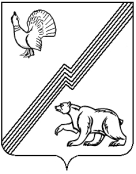 ДУМА ГОРОДА ЮГОРСКАХанты-Мансийского автономного округа-ЮгрыРЕШЕНИЕот 31 октября 2017 года  		                                                                                            № 91О внесении изменений в решение Думыгорода Югорска от 22.11.2004 № 648«О земельном налоге»В соответствии с Налоговым кодексом Российской Федерации, Федеральным законом от 06.10.2003 № 131-ФЗ «Об общих принципах организации местного самоуправления в Российской Федерации», Уставом города Югорска  ДУМА ГОРОДА ЮГОРСКА РЕШИЛА:1. Внести в решение Думы города Югорска от 22.11.2004 № 648 «О земельном налоге»  (с изменениями: от 04.09.2008 № 77, от 24.10.2008 № 90, от 01.10.2009 № 73, от 01.10.2009                 № 74, от 24.11.2009 № 96, от 28.10.2010 № 95, от 29.09.2011 № 92, от 26.09.2013 № 50, от 25.11.2013 № 59, от 04.09.2014 № 56, от 26.03.2015 № 19, от 29.09.2015 № 70, от 26.02.2016 № 6,                от 25.10.2016 № 90) следующие изменения:1.1. В пункте 2:- в подпункте 2 слова «1,2 процента» заменить словами «1,23 процента»;- в подпункте 3 слова «1,2 процента» заменить словами «1,23 процента».1.2. Абзац 3 пункта 5.1 исключить.1.3. Пункт 9 изложить в следующей  редакции:«9. Налогоплательщики - физические лица, имеющие право на налоговые льготы, предоставляют заявление с приложением документов, подтверждающие право налогоплательщика на налоговую льготу, в налоговый орган по своему выбору.».2. Настоящее решение вступает в силу по истечении одного месяца со дня его опубликования в официальном печатном издании города Югорска, но не ранее 01.01.2018. Председатель Думы города Югорска                                                                      В.А. КлиминИсполняющий обязанностиглавы города Югорска                                                                                               А.В. Бородкин«31» октября 2017 года     (дата подписания)